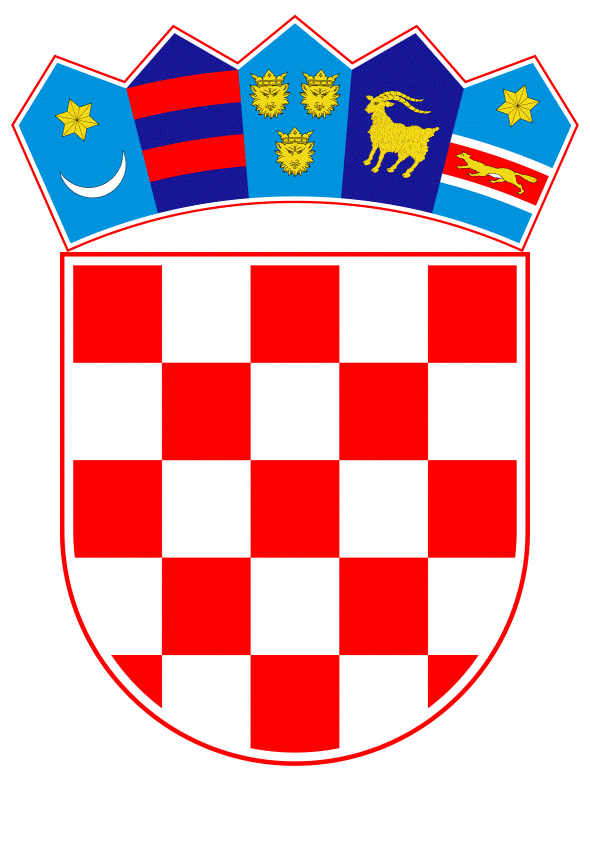 VLADA REPUBLIKE HRVATSKEZagreb, 13. svibnja 2021.______________________________________________________________________________________________________________________________________________________________________________________________________________________________Banski dvori | Trg Sv. Marka 2 | 10000 Zagreb | tel. 01 4569 222 | vlada.gov.hrPrijedlogKLASA: 	URBROJ: 	Zagreb,	PREDSJEDNIKU HRVATSKOGA SABORAPREDMET:	Prijedlog zaključka kojim se obvezuje Vlada Republike Hrvatske da pripremi cjelokupnu reformu sustava socijalne skrbi u Republici Hrvatskoj (predlagateljica: Anka Mrak-Taritaš, zastupnica u Hrvatskom saboru) - mišljenje VladeVeza:	Pismo Hrvatskoga sabora, KLASA: 550-01/21-01/01, URBROJ: 65-21-03, od 15. travnja 2021. 		Na temelju članka 122. stavka 2. Poslovnika Hrvatskoga sabora ("Narodne novine", br. 81/13., 113/16., 69/17., 29/18., 53/20., 119/20. - Odluka Ustavnog suda Republike Hrvatske i 123/20.), Vlada Republike Hrvatske o Prijedlogu zaključka kojim se obvezuje Vlada Republike Hrvatske da pripremi cjelokupnu reformu sustava socijalne skrbi u Republici Hrvatskoj (predlagateljica: Anka Mrak-Taritaš, zastupnica u Hrvatskom saboru), daje sljedećeM I Š L J E N J E		Vlada Republike Hrvatske predlaže Hrvatskome saboru da ne prihvati predmetni prijedlog, koji je predsjedniku Hrvatskoga sabora podnijela Anka Mrak-Taritaš, zastupnica u Hrvatskome saboru, aktom od 13. travnja 2021., iz sljedećih razloga:		Predmetnim prijedlogom predlaže se donošenje zaključka kojim bi se Vlada Republike Hrvatske obvezala da, u roku od tri mjeseca, pripremi plan cjelokupne reforme sustava socijalne skrbi u Republici Hrvatskoj.		Vlada Republike Hrvatska napominje da je Planom zakonodavnih aktivnosti za 2021. godinu predviđeno donošenje Zakona o socijalnoj skrbi. Slijedom navedenoga, u tijeku je izrada Nacrta prijedloga zakona o socijalnoj skrbi. Navedenim zakonom planiraju se uvesti određene organizacijske promjene u radu centara za socijalnu skrb, odnosno dosadašnja 82 centra za socijalnu skrb spojila bi se u jednu ustanovu - Hrvatski zavod za socijalnu zaštitu. Obiteljski centri koji su sada podružnice županijskih centara za socijalnu skrb planiraju se odvojiti od centara za socijalnu skrb te spojiti u jednu ustanovu - Obiteljski centar. Također, planira se osnivanje akademije, s ciljem kontinuiranog usavršavanja radnika u sustavu socijalne skrbi, te Povjerenstva kao neovisnog tijela koje će odlučivati o pritužbama građana nakon što su iscrpljene zakonom predviđene mogućnosti. Osim navedenoga, u odnosu na korisnike u sustavu socijalne skrbi, zakonom se planira: veći obuhvat korisnika, adekvatnost naknada i korištenja prava u svrhu smanjenja rizika od siromaštva i socijalne isključenosti, poboljšati ciljanost naknada usmjerenih osobama s invaliditetom i utjecaj na kvalitetu života osoba s invaliditetom te osigurati regionalnu ravnomjernost u pristupačnosti uslugama.Nadalje, Ministarstvo rada, mirovinskoga sustava, obitelji i socijalne politike je, u suradnji s Ministarstvom pravosuđa i uprave, predstavilo Akcijski plan unaprjeđenja sustava socijalne skrbi koji će kroz kratkoročne i srednjoročne rokove te kontinuiran rad na pojedinim područjima obuhvatiti područja unaprjeđenja. Sukladno izrađenim analizama planira se novo zapošljavanje 200 stručnih radnika s ciljem bolje koordinacije poslova i kvalitetnije pružene usluge. Međuresornom suradnjom kontinuirano će se pratiti pravodobnost i ujednačenost postupanja radi zaštite dobrobiti djeteta. Također, povezat će se sustavi počinitelja kaznenih i prekršajnih djela iz područja obiteljskog nasilja, kako bi centri za socijalnu skrb procjenjivali potrebu i shodno tome pravovremeno poduzimali mjere radi zaštite i dobrobiti djeteta. U vezi sa Zakonom o udomiteljstvu, donesena je odluka o potrebi izrade Nacrta prijedloga zakona o izmjenama i dopunama Zakona o udomiteljstvu, kojim se planiraju povisiti naknade udomiteljima te, shodno tome, povećati broj udomitelja. Upravni i inspekcijski nadzor planira se povećati za tri puta s naglaskom na pravne i fizičke osobe koje brinu o starijim osobama. Slijedom navedenoga, u sustav socijalne skrbi, zajedno s dodatnim sredstvima za provedbu Zakona o socijalnoj skrbi, planira se uložiti 5,5 milijardi kuna, što uključuje sredstava iz državnog proračuna Republike Hrvatske te sredstva iz europskih fondova.Nadalje, Vlada Republike Hrvatske donijela je Odluku o osnivanju Nacionalnog vijeća za razvoj socijalnih politika („Narodne novine“, broj 46/21.). Nacionalno vijeće sastoji se od predstavnika tijela državne uprave, strukovnih komora, akademske zajednice, organizacija civilnoga društva i drugih organizacija koji svojim radom i iskustvom mogu pridonijeti razvoju socijalne politike u Republici Hrvatskoj. Zadaća Nacionalnog vijeća je da Vladi Republike Hrvatske daje prijedloge, mišljenja i stručna obrazloženja radi razvoja socijalnih politika.Vezano uz prijedloge koji se odnose na mjeru provođenja nadzora u obitelji Vlada Republike Hrvatske napominje da je navedeno regulirano Pravilnikom o mjerama zaštite osobnih prava i dobrobiti djeteta („Narodne novine“, broj 123/15.), kojim je jasno propisano tko može provoditi mjere u obiteljima. Prema navedenom Pravilniku, voditeljem mjere može biti imenovan socijalni radnik, psiholog, socijalni pedagog, edukacijski rehabilitator, a iznimno stručnjak drugog akademskog zvanja (pomažućih struka) čije kompetencije odgovaraju specifičnim potrebama pojedine obitelji te koji imaju znanja iz područja rada s djecom i obitelji u riziku.		Slijedom svega navedenoga, Vlada Republike Hrvatske ne podržava donošenje predmetnog Prijedloga zaključka te predlaže Hrvatskome saboru da se isti ne prihvati.Za svoje predstavnike, koji će u vezi s iznesenim mišljenjem biti nazočni na sjednicama Hrvatskoga sabora i njegovih radnih tijela, Vlada Republike Hrvatske je odredila ministra rada, mirovinskoga sustava, obitelji i socijalne politike Josipa Aladrovića i državne tajnice Mariju Pletikosu i Margaretu Mađerić.PREDSJEDNIKmr. sc. Andrej PlenkovićPredlagatelj:Ministarstvo rada, mirovinskoga sustava, obitelji i socijalne politike Predmet:Prijedlog zaključka kojim se obvezuje Vlada Republike Hrvatske da pripremi cjelokupnu reformu sustava socijalne skrbi u Republici Hrvatskoj (predlagateljica: Anka Mrak-Taritaš, zastupnica u Hrvatskom saboru) - davanje mišljenja Hrvatskome saboru